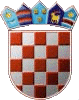 REPUBLIKA HRVATSKAKOPRIVNIČKO – KRIŽEVAČKA ŽUPANIJAOPĆINA SVETI IVAN ŽABNOOpćinski načelnikKLASA: 350-02/19-01/01URBROJ: 2137/19-01/1-19-1Sveti Ivan Žabno, 1. ožujka 2019.Izvješće o provedbi Plana gospodarenja otpadom Općine Sveti Ivan Žabno za razdoblje 2017. – 2022. za 2018. godinu ožujak , 2019.UVODČlankom 20. stavkom 1. Zakona o održivom gospodarenju otpadom („Narodne novine“, broj 94/13, 73/17.  i 14/19, u daljnjem tekstu: Zakon)  propisano je da  izvršno tijelo jedinice lokalne samouprave dostavlja godišnje izvješće o provedbi Plana gospodarenja otpadom jedinici područne (regionalne) samouprave do 31. ožujka tekuće godine za prethodnu kalendarsku godinu i objavljuje ga u svom službenom glasilu.Plan gospodarenja otpadom donesen je na 5. sjednici Općinskog vijeća održanoj 20. prosinca 2017. Objavljen je u „Službenom glasniku Koprivničko-križevačke županije 22/17. Plan je donesen na razdoblje od 2017. do 2022.Općinski načelnik svake je godine podnosio Općinskom vijeću Izvješća o provedbi PGO koji su objavljivani u Službenom glasniku Koprivničko-križevačke županije  5/10, 4/11, 10/12  6/13, 4/14, 4 /15, 6 /16, 6/17 i 6/18.Općinski načelnik podnosi Općinskom  vijeću Izvješće o provedbi PGO, a poglavito se ono odnosi na provedbu utvrđenih obveza i učinkovitosti poduzetih mjera tijekom 2018. godine.Krajem 2016. godine proveli smo natječaj za izradu PGO i izabrali izrađivača PGO-a s kojim smo u prvom mjesecu 2016. godine sklopili ugovor. S obzirom da nije bila izrađena nacionalna strategija nismo bili u mogućnosti izraditi PGO. Budući da je u 2017. godini usvojen Plan gospodarenja otpadom Republike Hrvatske za razdoblje  2017.- 2022. stvoreni su uvjeti da i Općina Sveti Ivan Žabno donese svoj Plan što je i krajem 2017. godine napravljeno te je Plan gospodarenja otpadom donesen je na 5. sjednici Općinskog vijeća održanoj 20. prosinca 2017. godine.  Plan je donesen na razdoblje od 2017. do 2022.godine i objavljen je u „Službenom glasniku Koprivničko-križevačke županije 22/17.OBVEZE JEDINICE LOKALNE SAMOUPRAVE Gospodarenje otpadom temelji se na uvažavanju načela zaštite okoliša propisanih zakonom kojim se uređuje zaštita okoliša, a osobito na temelju načela: Prema Zakonu jedinice lokalne samouprave dužne su na svom području osigurati:Jedinica lokalne samouprave dužna je osigurati provedbu prethodno navedenih obveza na kvalitetan, postojan i ekonomski učinkovit način u skladu sa načelima održivog razvoja, zaštite okoliša i održivog gospodarenja otpadom osiguravajući pri tome javnost rada.Više jedinica lokalne samouprave mogu sporazumno osigurati zajedničko ispunjenje jedne ili više obveza, te je dužna sudjelovati u sustavima sakupljanja posebnih kategorija otpada sukladno propisu kojim se uređuje gospodarenje posebnom kategorijom otpada. Općina Sveti Ivan Žabno je donijela Odluku  o  načinu pružanja javne usluge prikupljanja miješanog komunalnog otpada na području Općine Sveti Ivan Žabno u kojoj su osigurane sve gore navedene usluge. Odluka je donesena  na 6. sjednici Općinskog vijeća održanoj 31. siječnja 2018. godine. Poslove sakupljanja i odvoženja komunalnog otpada na području Općine obavljalo je do 30.09.2017. godine Općinsko komunalno poduzeće „Park“, a od 1.10.2017. temeljem Odluke o dodjeli obavljanja javne usluge prikupljanja miješanog komunalnog otpada na području Općine Sveti Ivan Žabno  koju je Općinsko vijeće Općine Sveti Ivan Žabno donijelo na 3. sjednici održanoj 14. rujna 2017. godine, Komunalno poduzeće d.o.o. Križevci.DOKUMENTI PROSTORNOG UREĐENJA OPĆINE SVETI IVAN ŽABNOPPUO je usklađen sa Zakonom o održivom gospodarenju otpadom u pogledu obveze određivanja lokacija za gospodarenje otpadom.U članku 83. drugih Izmjena i dopuna Prostornog plana uređenja Općine Sveti Ivan Žabno, na području Trema- Gmanje predviđeno je uređenje reciklažnog dvorišta za razne vrste otpada uključujući i građevinski otpad.     Izmjene i dopune Prostornog plana uređenja Općine Sveti Ivan Žabno objavljene su u „Službenog glasniku Koprivničko-križevačke županije“ broj 2/05, 5/09. i  1/11.PLAN GOSPODARENJA OTPADOM OPĆINE SVETI IVAN ŽABNOPlan gospodarenja otpadom sadrži uvodni dio u kojem su svrha i opseg Plan gospodarenja otpadom, zakonodavni okvir, odredbe preuzete iz Plana gospodarenja otpadom iz Koprivničko-križevačke županije, osnovne podatke o Općini Sveti Ivan Žabno, postojeće stanje gospodarenja komunalnim otpadom, podaci o komunalnom otpadu, popis otpadomonečišćenog okoliša i neuređenih odlagališta, mjere odvojenog sakupljanja otpada, organizacijski aspekti, izvori i visina financijskih sredstava za provedbu mjera gospodarenja otpadom, rokovi i nositelji izvršenja plana.      Provedbom plana planirala se postići dinamika ostvarenja strateških ciljeva. Ciljevi iz Plana su izdvajanje pojedinih iskoristivih komponenti otpada te smanjenja količina otpada namijenjenog odlaganju za koje će biti potrebno provesti niz mjera.  Mjere odvojenog prikupljanja otpada podrazumijevaju slijedeće:Sakupljanje korisnog otpada na kućnom pragu putem vreća za korisni optad,Uspostavu sustava izdvajanja pojedinih vrsta otpada na mjestu nastanka, tj. kod svakog pojedinog korisnika,Nabavu mobilnog reciklažnog dvorišta,Provedba informiranja stanovnika Općine o postupku sakupljanja otpada,Uspostava redovitog praćenja količina posebno skupljenog otpada .PREGLED POSTOJEĆEG STANJA NA PODRUČJU  OPĆINE SVETI IVAN ŽABNO 	Poslove sakupljanja i odvoženja komunalnog otpada na području Općine obavljalo je  Općinsko komunalno poduzeće „PARK“ kao i sve ostale poslove vezane uz provođenje Zakona o komunalnom otpadu do 30. rujna 2017. godine. Od 1. listopada 2017. godine obavljanje javne usluge prikupljanja miješanog komunalnog otpada dodjeljuje se trgovačkom društvu „Komunalno poduzeće d.o.o. Križevci, Drage Grdenića 7, čiji je Općina Sveti Ivan Žabno osnivač i suvlasnik. Otpad se zbrinjava na deponiji Komunalnog podzeća Križevci Ivančino brdo.	Sustav edukacije provodio se putem plakata, brošura, letaka, oglasne ploče,  škole i lokalnih medija. PODACI O VRSTAMA I KOLIČINAMA SAKUPLJENOG  OTPADA 	Sakupljanje i zbrinjavanje komunalnog otpada regulirano je Planom gospodarenja otpadom Općine Sveti Ivan Žabno objavljenom u Službenom glasniku Koprivničko-križevačke županije 3/09 i Planom gospodarenja otpadom Općine Sveti Ivan Žabno za razdoblje 2017.-2022. objavljenom u Službenom glasniku Koprivničko-križevačke županije 22/17.Tablica br.1. Količine sakupljenog miješanog komunalnog otpada, biorazgradivog komunalnog otpada i svih posebnih izdvojenih vrsta otpada na području Općine Sveti Ivan ŽabnoIzrada: ( Općina Sveti Ivan Žabno, OKP „Park“ d.o.o. ,Komunalno poduzeće Križevci d.o.o.,)Tijekom 2018. godine otpad s područja općine Sveti Ivan Žabno zbrinjavao se na Ivančinom brdu u Križevcima.Prikupljanje otpada od domaćinstava i pravnih osoba obavljalo se jedanput tjedno ili četiri puta mjesečno do 30.09.2017. Od 1.10. 2017. kada je prikupljanje otpada preuzelo Komunalno poduzeće d.o.o. Križevci miješani otpad se prikuplja dva puta mjesečno, a korisni otpad jednput mjesečno u vrećama koje je Komunalno poduzeće d.o.o. dodijelilo svakom domaćinstvu.  Miješani otpad se prikupljao  putem posuda za otpad zapremnine 80 l, 120 l, 240 l, 770 l, 1100 l, 5000 l, 7000 l, i 10 000 l. Glomazni otpad se sakupljao jedanput godišnje. Tablica br.2. Podaci o količinama izdvojenih iskoristivih kategorija otpada na području grada/općine Izrada: ( Općina Sveti Ivan Žabno, Komunalno poduzeće d.o.o. Križevci.) PODACI O KOLIČINAMA ODLAGANJA OTPADA NA ODLAGALIŠTU PRIKAZ RADA ODLAGALIŠTANa području Općine Sveti Ivan Žabno registrirano je jedno službeno nesanirano odlagalište Trema- Gmanje za koje je ishođena sva potrebna dokumentacija. Drugih lokacija divljih odlagališta na području Općine nema.Monitoring sastavnica okoliša se provodi.Tablica br. 3.: Količine odloženog otpada u (naziv odlagališta)Izrada: ( Općina Sveti Ivan Žabno, Komunalno poduzeće d.o.o. Križevci) CIJENE USLUGE SAKUPLJANJA I GOSPODARENJA OTPADOM NA PODRUČJU  OPĆINE SVETI IVAN ŽABNOKomunalni otpad obračunava se po volumenu ( zapremnini posude.)PODACI O POSTOJEĆIM I PLANIRANIM GRAĐEVINAMA I UREĐAJIMA ZA GOSPODARENJE OTPADOM TE STATUS SANACIJE NEUSKLAĐENIH ODLAGALIŠTA Na području Općine Sveti Ivan Žabno registrirano je jedno službeno nesanirano odlagalište Trema- Gmanje za koje je ishođena sva potrebna dokumentacija.  Odlagalište je postojalo kao divlje odlagalište od 1998. godine, aktivirano je 2004. godine kao službeno odlagalište iz razloga što je Saubermacheru kao koncesionaru sakupljanja, odvoženja i deponiranja oduzeta koncesija na području Republike Hrvatske pa je isti otkazao temeljem toga i koncesiju u općini Sveti Ivan Žabno. Pošto u našem okruženju nitko nije htio preuzeti otpad iz općine Sveti Ivan Žabno, a stanovništvo općine bilo je obuhvaćeno odvozom komunalnog otpada, prisiljeni  smo bili aktivirati navedenu deponiju kako bi mogli preuzeti navedeni otpad. Odlagalište je zatvoreno Odlukom o zatvaranju odlagališta komunalnog otpada „Trema-Gmanje“ u Općini Sveti Ivan Žabno koju je Općinsko vijeće Općine Sveti Ivan Žabno donijelo na 3. sjednici održanoj 14. rujna 2017. godine.Tablica br. 4. Opis odlagališta/građevina na području Općine Sveti Ivan Žabno Izrada: ( Općina Sveti Ivan Žabno, OKP „Park“ d.o.o., 19. veljače 2016.)PODACI O LOKACIJAMA ODBAČENOG OTPADA I NJIHOVOM UKLANJANJUSprečavanje nepropisnog odbacivanja otpada u okoliš i uklanjanje tako odbačenog otpada provodi Jedinstveni upravni odjel, odnosno komunalni redar mjerama za sprječavanje nepropisnog odbacivanja otpada u okoliš i mjerama za uklanjanje otpada odbačenog u okoliš. Shodno tome, uspostavljena je procedura zaprimanja obavijesti o nepropisno odbačenom otpadu i sustav evidentiranja lokacija odbačenog otpada, dojavom komunalnom redaru  koji ujedno i provodi redoviti nadzor lokacija na kojima je evidentirano postojanje odbačenog otpada. U 2018. godini komunalni redar po čl. 36. ZOGO nije izdavao rješenje o uklanjanju nepropisno odloženog otpada te nije zaprimio ni jednu obavijest za nadležno postupanje u slučaju odbačenog otpada u okoliš u 2018. godini. Na području općine Sveti Ivan Žabno nema lokacija divljih odlagališta.REALIZACIJA AKTIVNOSTI I PROVEDENIH MJERA SUKLADNO PLANU GOSPODARENJA OTPADOM U 2018. GODINI I UREDBE O GOSPODARENJU KOMUNALNIM OTPADOM(  „ Narodne novine“ broj 50/2017)Na području općine Sveti Ivan Žabno na javnim površinama i lokacijama u Svetom Ivanu Žabnu postavljeno je  3 spremnika za staklo  i 1 spremnik za tekstil.  U Svetom Petru Čvrstecu postavljen je 1 spremnik  za staklo. U Cirkveni je postavljen 1 spremnika za staklo, tekstil i metal. U Kenđelovcu je postavljen 1 spremnik za staklo. U Tremi je postavljen 1 spremnik za staklo. Sakupljanjem korisnog otpada na kućnom pragu putem vreća za korisni otpad u koje se stavlja plastika, folije, tetrapak, papir i metalne limenke prestala je potreba za postavljanjem zelenih otoka. Glomazni i metalni otpad se odlagao na reciklažno dvorište u Cubincu.    Svim korisnicima usluge Komunalno poduzeće d.o.o. Križevci podijelilo je izjave o načinu korištenja javne usluge sakupljanja miješanog i biorazgradivog otpada. Izjavom su se korisnici očitovali da li će samostalno kompostirati ili će zadužiti posudu za sakupljanje biootpad te na taj način biootpad predavati Komunalnom poduzeću d.o.o. Osim navedenog, korisnici su se očitovali i o korištenju ili nekorištenju nekretnine, veličini posude koju žele, osnovnim osobnim podacima te udjelu u korištenju posude ukoliko korisnici zajednički koriste posude/ spremnik.    Posudu svakog korisnika usluge Komunalno poduzeće označilo je barkod naljepnicom pomoću koje će se evidentirati svako pražnjene posude putem čitača instaliranog na vozilu za odvoz otpada. Korisnik usluge plaća cijenu minimalne javne usluge (fiksni dio računa) tokom cijele godine, dok će varijabilni dio ovisiti o broju predanih posuda o tom obračunskom razdoblju. Na taj način će se stimulirati korisnike  usluge na odvajanje korisnog otpad, a samim time  i smanjenje količine miješanog komunalnog otpada odloženog na odlagalište.    U 7 naselja ( Sv. Ivan Žabno, Cirkvena, Hrsovo, Ladinec, Cepidlak, Sveti Petar Čvrstec, Trema) u razdoblju od 2.- 21.10.2018. godine postavljeno je mobilno reciklažno dvorište u koje korisnici usluge bez naknade  mogli odložiti problematični otpad koji nastaje u kućanstvima.Količine otpada skupljenog putem mobilnog reciklažnog dvorišta u Općini Sveti Ivan ŽabnoPOPIS PROJEKATA i AKTIVNOSTI VAŽNIH ZA PROVEDBU ODREDBI PLANA, IZVORI I VISINA FINANCIJSKIH SREDSTAVA ZA PROVEDBU MJERA GOSPODARENJA OTPADOM	Općinskom komunalnom poduzeću „Park“, Koprivničko- križevačka županija, Upravni odjel za prostorno uređenje, gradnju, zaštitu okoliša i zaštitu prirode ukinuo je dozvolu za gospodarenje neopasnim otpadom  Rješenjem KLASA:  UP/I-351-01/13-01/21 URBROJ: 2137/1-04/12-15-5 od 12. svibnja 2015. godine,  iako je u Glavnom projektu odlagališta Trema- Gmanje postojala mogućnost odlaganja otpada tijekom sanacije odlagališta, odnosno do otvaranje novog regionalnog odlagališta.	Sukladno činjenicama da se od 01. travnja 2015. godine na odlagalište komunalnog otpada „Trema - Gmanje“ u Općini Sveti Ivan Žabno (u daljnjem tekstu: odlagalište) ne odlaže nikakav otpad, te da u pogledu odlagališta Općina Sveti Ivan Žabno, odnosno trgovačko društvo Općinsko komunalno poduzeće „PARK“ d.o.o. iz Svetog Ivana Žabna, Trg Karla Lukaša 11 nema izvršnu dozvolu za gospodarenje otpadom donosi se odluka o zatvaranju odlagališta komunalnog otpada „Trema - Gmanje“ u Općini Sveti Ivan Žabno.	Sanaciju odlagališta potrebno je izvršiti na način da se ono nakon sanacije trajno zatvori bez predviđanja posebnih kazeta u koje bi se privremeno odlagao komunalni otpad.	Odluka o zatvaranju odlagališta donosi se uvažavajući okolnosti kako niže slijedi:- trgovačko društvo Općinsko komunalno poduzeće „PARK“ d.o.o., kao upravitelj navedenog odlagališta, dana 20. prosinca 2013. godine podnijelo je nadležnom Upravnom odjelu za prostorno uređenje, gradnju i zaštitu okoliša Koprivničko – križevačke županije, zahtjev za produženje privremene dozvole za gospodarenje neopasnim otpadom za miješani komunalni otpad ključni broj otpada 20 03 01 na odlagalištu „Trema – Gmanje“ do završetka sanacije i zatvaranja odlagališta;- primjenom članka 175. stavak 1. i 4. Zakona o održivom gospodarenju otpadom („Narodne novine“ broj  94/13), s obzirom da je Općinsko komunalno poduzeće d.o.o. podnijelo pravovremeni zahtjev za produženje dozvole za gospodarenje otpadom, Privremena dozvola za gospodarenje neopasnim otpadom KLASA: UP/I-351-01/11-01/10, URBROJ: 2137/1-06/09-11-7 od 28. prosinca 2011. godine, s rokom važenja 2 godine, a koja je dozvola izdana Općinskom komunalnom poduzeću „PARK“ d.o.o. po ranijem Zakona o otpadu („Narodne novine“ broj 178/04, 111/06, 60/08. i 87/09), rok važenja produžen je do 31. prosinca 2014. godine;-dana 12. svibnja 2015. godine Upravni odjel za prostorno uređenje, gradnju, zaštitu okoliša izaštitu prirode Koprivničko – križevačke županije donio je Rješenje KLASA: UP/I-351-01/13-01/21, URBROJ: 2137/1-04/12-15-5 kojim je ukinuta dozvola za gospodarenje neopasnim otpadom društvu Općinsko komunalno poduzeće „PARK“ d.o.o. za djelatnost sakupljanja i zbrinjavanja neopasnog komunalnog otpada D1 postupkom na odlagalištu „Trema – Gmanje“ u Općini Sveti Ivan Žabno. Na predmetno Rješenje društvo Općinsko komunalno poduzeće „PARK“ d.o.o. ponijelo je žalbu, a Ministarstvo zaštite okoliša i prirode je kao drugostupanjsko tijelo utvrdilo Rješenjem KLASA: 351-02/15-21/22, URBROJ: 517-07-15-2 od 7. kolovoza 2015. godine da je Privremena dozvola za gospodarenje neopasnim otpadom KLASA: UP/I-351-01/11-01/10, URBROJ: 2137/1-06/09-11-7 od 28. prosinca 2011. godine istekla 31. prosinca 2014. godine sukladno odredbama Zakona o održivom gospodarenju otpadom („Narodne novine“ broj 94/13).Sukladno naprijed navedenom, konstatira se da je dana 01. siječnja 2015. g. istekla dozvola za gospodarenja otpadom u pogledu odlagališta, a odlagalište je zatvoreno od 1. travnja 2015. godine.	Također, konstatira se da je Općina Sveti Ivan Žabno dana 15. ožujka 2017. godine uputila Fondu za zaštitu okoliša i energetsku učinkovitost Zahtjev za sufinanciranje projekta sanacije i zatvaranja odlagališta neopasnog otpada „Trema - Gmanje“ u Općini Sveti Ivan Žabno iz EU Kohezijskog fonda, KLASA:  351-02/17-01/01, URBROJ: 2137/19-01/1-17-1, u kojem se zahtjevu iznosi namjera trajnog zatvaranja odlagališta u skladu s konzultantskim prijedlogom izmjene tehničko-tehnološkog rješenja zahvata te sanacije odlagališta bez nastavka odlaganja otpada. Općina Sveti Ivan Žabno nastavno na Odluku o financiranju Ministarstva zaštite okoliša i energetike, kojom se uređuje financiranje projekta Sanacije i zatvaranje odlagališta neopasnog otpada „Trema-Gmanje “ potpisala je Ugovor o dodjeli bespovratnih sredstava za : KK.06.3.1.04.0013 Sanacija i zatvaranje odlagališta neopasnog otpada „Trema- Gmanje“, Općina Sveti Ivan Žabno 26.2. 2019. sa Ministarstvom zaštite okoliša i energetike i Fondom za zaštitu okoliša i energetsku učinkovitost.Tijekom 2018. za izradu projektne dokumentacije za projekt sanacije i zatvaranja odlagališta komunalnog otpada „Trema-Gmanje“ utrošeno je 98.687,50 kuna. Ovo Izvješće objavit će se u  „Službenom glasniku Koprivničko-križevačke županije“.									OPĆINSKI NAČELNIK:									       Nenad  BošnjakNačelo onečišćivač plaćaNačelo blizineNačelo samodostatnosti iNačelo slijedivostiJavnu uslugu prikupljanja miješanog komunalnog otpada, i biorazgradivog komunalnog otpada,Odvojeno prikupljanje otpadnog papira, metala, stakla, plastike i tekstila te krupnog (glomaznog) komunalnog otpada,Sprječavanje odbacivanja otpada na način suprotan ovom Zakonu te uklanjanje tako odbačenog otpada,Provedbu Plana (nakon usvajanja novog Plana RH),Donošenje i provedbu Plana gospodarenja otpadom jedinice lokalne samouprave,Provođenje izobrazno-informativnih aktivnosti na svom području, Mogućnost provedbe akcija prikupljanja otpada.Naziv otpadaPodručje sa kojeg je otpad skupljen (općina/grad)Broj stanov. obuhvaćen skupljanjemTvrtka koja sakuplja otpadUkupno sakupljeno ( tona/godišnje)Ukupno sakupljeno ( tona/godišnje)Ukupno sakupljeno ( tona/godišnje)Indeks 2018/2017.Naziv otpadaPodručje sa kojeg je otpad skupljen (općina/grad)Broj stanov. obuhvaćen skupljanjemTvrtka koja sakuplja otpad2016.2017.2018.Indeks 2018/2017.200301Miješani komunalni otpadSveti Ivan ŽabnoOpćinsko komunalno poduzeće PARK d.o.o. do 30.9.2017, Komunalno poduzeće d.o.o. Križevci od 1.10.2017.397,60430,70444,951,03200307Glomazni otpad14,32200101Papir i kartonSveti Ivan Žabno31,5531,4335,001,11200139PlastikaSveti Ivan Žabno3,564,2912,502,91200102StakloSveti Ivan Žabno4,66,361,960,31200111Otpadni tekstilSveti Ivan Žabno1,11,020,200,2200133Otpadne baterijeSveti Ivan Žabno0,010,015200140MetaliSveti Ivan Žabno1,50200127Boje i ljepilaSveti Ivan Žabno0,010200121Fluorescentne cijeviSvet Ivan Žabno0,010200135Električna i elektronička opremaSveti Ivan Žabno0,050130205Otpadna uljaSveti Ivan Žabno0,25	Sveukupno sakupljen otpad u tonama 	Sveukupno sakupljen otpad u tonama 	Sveukupno sakupljen otpad u tonama 	Sveukupno sakupljen otpad u tonama 	Sveukupno sakupljen otpad u tonama 438,42473.8510,775,56Ključni broj otpadaNaziv otpadaTvrtka koja sakuplja otpadNavesti količine otpada za određene lokacijeNavesti količine otpada za određene lokacijeNavesti količine otpada za određene lokacijeUkupno sakupljeno ( tona/godišnje)Ukupno sakupljeno ( tona/godišnje)Ukupno sakupljeno ( tona/godišnje)Indeks 2018/2017.Ključni broj otpadaNaziv otpadaTvrtka koja sakuplja otpadZeleni otociRDKućni pragUkupno sakupljeno ( tona/godišnje)Ukupno sakupljeno ( tona/godišnje)Ukupno sakupljeno ( tona/godišnje)Indeks 2018/2017.Ključni broj otpadaNaziv otpadaTvrtka koja sakuplja otpadZeleni otociRDKućni prag20162017.2018.Indeks 2018/2017.200139PlastikaKomunalno poduzeće Križevci d.o.o.3,564,2912,502,91200101Papir i kartonKomunalno poduzeće Križevci d.o.o.31,5531,4335,001,11200102StakloKomunalno poduzeće Križevci d.o.o.4,66,361,960,31200111TekstilKomunalno poduzeće Križevci d.o.o.1,11,020,200,2	Sveukupno sakupljen otpad u tonama 	Sveukupno sakupljen otpad u tonama 	Sveukupno sakupljen otpad u tonama 	Sveukupno sakupljen otpad u tonama 	Sveukupno sakupljen otpad u tonama 	Sveukupno sakupljen otpad u tonama 40,8143,149,664,53Tvrtka koja gospodari odlagalištemNaziv odlagalištaOpćina/grad iz kojeg se odlaže otpad Ukupna količina odloženog otpada(tona)Ukupna količina odloženog otpada(tona)Ukupna količina odloženog otpada(tona)Ukupna količina odloženog otpada(tona)Količina biorazgradive komponente (tona)Količina biorazgradive komponente (tona)Količina biorazgradive komponente (tona)Količina biorazgradive komponente (tona)Tvrtka koja gospodari odlagalištemNaziv odlagalištaOpćina/grad iz kojeg se odlaže otpad 2015.2016.2017.2018.2015.2016.2017.2018.Komunalno poduzeće d.o.o. KriževciIvančino brdoSveti Ivan Žabno--------Komunalno poduzeće d.o.o. KriževciIvančino brdoKomunalno poduzeće d.o.o. KriževciIvančino brdoKomunalno poduzeće d.o.o. KriževciIvančino brdoKomunalno poduzeće d.o.o. KriževciIvančino brdoKomunalno poduzeće d.o.o. KriževciIvančino brdoKomunalno poduzeće d.o.o. KriževciIvančino brdoKomunalno poduzeće d.o.o. KriževciIvančino brdoSveukupno odložena količina otpada na odlagalištu u tonama Sveukupno odložena količina otpada na odlagalištu u tonama Sveukupno odložena količina otpada na odlagalištu u tonama 430,70459,27Naziv odlagališta/građevineOpis*Status korištenja**Status aktivacije***Trema GmanjeNe koristi sezatvorenoSpremno za sanacijuVRSTA OTPADAKOLIČINA, kgBoje i lakovi10Baterije15Fluo cijevi 10EE otpad50Otpadna ulja250UKUPNO :335